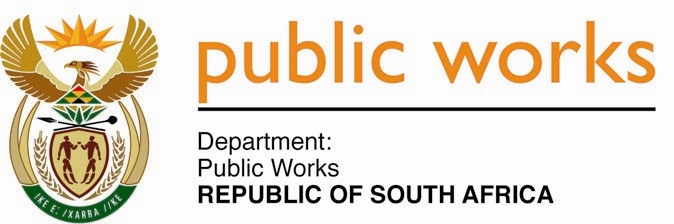 MINISTRY PUBLIC WORKSREPUBLIC OF SOUTH AFRICA Department of Public Works l Central Government Offices l 256 Madiba Street l Pretoria l Contact: +27 (0)12 406 2034 l +27 (0)12 406 1224Private Bag X9155 l CAPE TOWN, 8001 l RSA 4th Floor Parliament Building l 120 Plain Street l CAPE TOWN l Tel: +27 21 468 6900 Fax: +27 21 462 4592 www.publicworks.gov.za NATIONAL ASSEMBLYWRITTEN REPLYQUESTION NUMBER:					        	154 [NW159E]INTERNAL QUESTION PAPER NO:				No. 01 of 2017DATE OF PUBLICATION:					        	09 FEBRUARY 2017DATE OF REPLY:							24 FEBRUARY 2017154.	Mr A P van der Westhuizen (DA) asked the Minister of Public Works:(1) What is the total amount of his department’s budget allocation for the State of the Nation Address (SONA) 2017;(2)  whether his department disbursed any other resources for SONA; if not, what is the position in this regard; if so, what are the relevant details?	  		         NW159E____________________________________________________________________________REPLY:The Minister of Public WorksThe Department of Public Works (DPW) budgeted an amount of R3.5 million in terms of Prestige logistical services for the 2017 State of the Nation Address (SONA) and opening of Parliament event.  The DPW spent only R2.7 million from the budgeted amount, thus making the savings of about R800 000.The Department did not disburse any other financial resources for the SONA apart from what was budgeted. Instead, the Department realised savings through the insourcing of staff from its workshops and horticulture services, as well as the Expanded Public Works Programme. The savings were made against the backdrop of austerity measures that were introduced by Government in recent years.   